Администрация города МагнитогорскаМуниципальное образовательное учреждение  «Специальная (коррекционная) общеобразовательная школа-интернат № 4» города Магнитогорска455026, Челябинская обл., г. Магнитогорск, ул. Суворова, 110Тел.: (3519) 20-25-85, e-mail: internatHYPERLINK "mailto:internat4shunin@mail.ru"4HYPERLINK "mailto:internat4shunin@mail.ru"shuninHYPERLINK "mailto:internat4shunin@mail.ru"@HYPERLINK "mailto:internat4shunin@mail.ru"mailHYPERLINK "mailto:internat4shunin@mail.ru".HYPERLINK "mailto:internat4shunin@mail.ru"ru; http://74203s037.edusite.ru«Необыкновенные приключения на  лесном перекрёсте»(театрализованная игровая программа для учащихся 3 – 4 классов)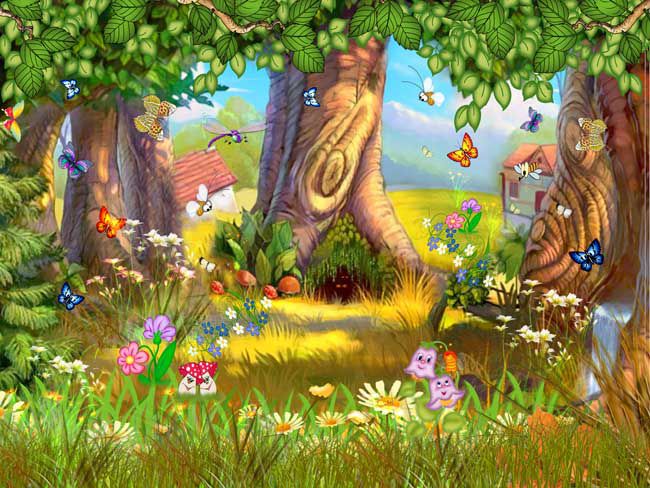 Автор - составитель: Чубаева Н.Н.(воспитатель группы продлённого дня, учитель начальной школы МОУ «С(К)ОШИ №4»)г. Магнитогорск, Челябинская Область, 2015Сценарий театрализованной игровой программы для учащихся 3 – 4 классов«Необыкновенные приключения на  лесном перекрёсте»Цель: Формирование представления о полной взаимосвязи человека и природы, об ответственности за окружающий человека мир природы.Задачи: Закрепить правила поведения в природе,  умение выполнять законы природы;Воспитывать у учащихся бережное отношение ко всему живому на Земле, сознательного отношения к своему здоровью, любви к природе;Воспитывать интерес к окружающему миру, чувство осознания своего единства с природой;Развивать у детей навыки общения, активность и самостоятельность, воображение и творческие способности учащихся.Оформление: музыкальные отрывки из классических произведений; костюмированные герои; проектор, компьютер, мультимедийная презентация.Действующие лица: Лесовушка, Баба Яга, Царица Мусора, Лесничий, Хозяйка леса, Королева Цветов, Госпожа ПриродаХод мероприятияВедущая – Лесовушка:Здравствуйте, ребята! Вы меня узнали?Я – Лесовушка, жительница лесовКто я, сразу не поймешь,
На неведомых дорожках
Ты в лесу меня найдешь!
Домик мой в глуши лесной,
Лес я слушаю весной.
На деревья и цветы
Льется солнце с высоты.
Охраняю лес густой,
И друзья мои со мной:
Белки, ежики, кроты,
Будь же другом мне и ты!Игра «Знакомство»Ну – ка вместе: Раз, два, три, своё имя назови.Нашему знакомству очень рада я.
Пригласить вас на прогулку в лес хочу, друзья.
Там сейчас так хорошо –
Радостно, красиво и светло.
Весенний воздух свеж и чист
И зеленеет первый лист,
Видна в проталинах земля.
Вокруг ручьи бегут, звеня.
Если вы готовы отправиться, друзья,
На меня смотрите,  и делайте как я.Игра «Путешествие»Ведущий говорит слова и показывает движения, а дети за ним повторяют:Выходим из дома и топаем по тротуару ( топают ногами)Сворачиваем на просёлочную дорогу, снег под ногами тает (скользящие движения ногами)Впереди река, идём по песочку, песок под ногами рассыпается (трут ладонью о ладонь)А сейчас по деревянному мосточку переходим через речку ( хлопки ладонями по коленям)Речку перешли, а теперь снова по песочку.Деревья вокруг большие, качаются.Впереди канавка, прыгаем (хлопок по коленям)А теперь кустик, прыгаем (прыжок на месте)Лесовушка: Вот мы и приземлились,
На лесном перекрестке очутились.
Странно! Бабушка мне говорила, что на лесных перекрестках происходят разные странности и чудеса, а здесь совсем не страшно. Даже наоборот, радостно, вот и указатель стоит.(читает надписи вместе с детьми)«Направо пойдешь – весело время проведешь»
«Прямо пойдешь – друзей найдешь»
«Налево пойдешь – душой отдохнешь»Куда же нам пойти?(Звучат зазывания ветра. Гром.)Лесовушка: Что происходит? Что случилось?
Правду мне бабушка про перекресток рассказывала. Что-то странное творится. Темные тучи солнце завесили. Ветер. И стало в лесу шумно, и жутко, и вовсе невесело. Я ничего не пойму. Указатели перевёрнуты, появились другие надписи«Направо пойдешь – пропадешь!»
«Прямо пойдешь – пожалеешь!»
«Налево пойдешь – потеряешь все, что имеешь»)(звук завывания ветра, гром)Лесовушка: Ой, сюда кто – то идёт, надо спрятаться.Появляется Баба ЯгаБаба Яга: Настало время торжества!Я буду властвовать одна!И покорится мне земля!Речку превращу в болото,
Буреломом станет лес.
Это плохо для кого-то,
А для меня прекрасней нет.Царствовать повсюду буду я.Ну, а дети мне помогут, да? Вы поможете мне? (нет)- Что? Да я вас!!!Лесовушка: Баба Яга, ты что у нас на празднике делаешь? Ты зачем пришла?Баба Яга: Я пришла пакость какую-нибудь сделать, чтобы праздника у вас не получилось.Лесовушка: Баба Яга, а может лучше что – то  доброе сделаешь? А то мы заплутаемся в лесу.Баба Яга: Ну не знаю, надо подумать.Лесовушка: А загадай ребятам загадки!Баба Яга: Хорошо загадаю, но с условием, если меня на празднике оставят. Лесовушка: Ну что, ребята, отгадаем загадки Бабы Яги?Длинное хвостище,
Рыжее волосище,
Сама хитрища. (лиса)Это старый наш знакомый:
    Он живёт на крыше дома -
    Длинноногий, длинноносый,
    Длинношеий, безголосый.
    Он летает на охоту
    За лягушками к болоту. (аист)Скачет зверушка,
Не рот, а ловушка.
Попадут в ловушку
И комар, и мушка. (Лягушка)Под водой живет народ,            ходит задом наперед?(рак)Прыг – скок, прыг-скок     Длинное ушко – белый бок (заяц)Чик – чирик,К зёрнышкам – прыг, Клюй, не робей!Кто это? (воробей)Сделал дыру, вырыл нору,Солнце сияет, а он и не знает (крот)Крыльями стрекочет с вечера до ночи (стрекоза)Крылья есть, а не летает,Ног нет, да не догонишь.У родителей и детокВся одежда из монеток (рыбка)Мордочка усатая, шубка полосатая,Часто умывается, а с водой не знается (кошка)Лесовушка: Ну что, ребята, возьмём Бабу Ягу с собой по лесу гулять?Входит лесничийЛесничий: Тропинки, тропинки – дорожки лесные!Куда вы? Куда вы бежите, родные?Тропинки, тропинки - морщинки землиОткройте тропинки, мне тайны свои.Лесничий оглядывается по сторонам.Ой, здесь кто – то есть! Здравствуйте, ребята, куда путь держите?Лесовушка: Мы пришли за лесными тайнами и хотим их разгадать.Лесничий: Тогда я тот, который может вам помочь.Лесовушка: А вы кто?Лесничий: Я – лесничий.Чтобы сосны, липы, ели,Не болели, зеленели. Чтобы новые лесаПоднимались в небеса. Их под звон и гомон птичий. Охраняю я – лесничий.Лесовушка: Чтобы продолжить путь, нам надо преодолеть болото. Лесничий: А чтобы преодолеть болото, вам нужно ответить на вопросы турнир – викторины. Если вы ответите правильно на все  вопросы турнир- викторины, то можете смело продолжить свой путь.  У некоторых из вас, ребята, карточки с изображением деревьев. Я буду задавать вопросы, а вы поднимаете карточку с изображением этого дерева.Турнир – викторина «Знатоки деревьев»Какое дерево цветёт первым? (верба)Какое дерево даёт сладки сок? (берёза)Из какого дерева делают спички? (осина)Из какого дерева делают корабельные мачты? (сосна)Какое дерево чаще всего высаживают в городе? (липа)Какое дерево является символом Нового Года? (ель)Какие деревья растут около нашей школы? (карагач, тополь)На каком дереве растут жёлуди? (дуб)Лесничий: Молодцы, ребята, вы успешно преодолели болото и можете продолжить путешествие.Все дети попадают на цветочную поляну, на которой рассыпан мусор.Лесовушка (с осуждением) : Да что же это такое! Вся цветочная поляна засыпана мусором. Кто же всё это натворил? Где же Королева цветов?Выходит Царица МусораЦарица Мусора: Ха-ха- ха, Королеву цветов вам не спасти никогда!!!! Лесовушка: А вы, собственно кто?Царица Мусора:  Я – Царица Мусора, Из помойки вышла Я, Вижу: всюду хлам и грязь, Я люблю за это вас! Посмотрите, люди, на меня, Это вы придумали меня. В благодарность же за это Жить всегда я буду на планете.Это я захватила Королеву цветов и погубила самые красивые цветы.Лесовушка: И какие же вы цветы погубили? Позвольте узнать?Царица Мусора: Хм, наивные, так я вам и сказала. Хотя…  Если вы отгадаете названия этих самых цветов, то они оживут.Лесовушка: Ребята, выполним задание этой дамы?Проводится игра «Доскажи словечко»Нам каждому весенняя природа дорога,Ручьями распускаются холодные снега,От снега очищаются и поле, и валежник,И первый появляется в проталине...(подснежник)Золотая середина, и лучи идут кругом.Это может быть картина: солнце в небе голубом.Нет, не солнце на бумажке,На лугу цветы......(ромашки)Подрастет - нарядится в беленькое платьице,Легкое, воздушное, ветерку послушное.А пока стоит одетый в желтый сарафанчик.А зовут его, ребята, просто......(одуванчик)В траве густой , зеленой он выглядит нарядно,Но с пашни, как сорняк, он изгнан беспощадно.Головка голубая и длинный стебелек -Ну кто ж его не знает, ведь это....(василек)Вышли темно-голубые в поле на бугорчикиЭто цветики степные. Это…(колокольчики)Тот, кто на поле бывал,Тот, наверное, замечал,Как вьется розовый венок.Он называется… (вьюнок)Царица Мусора: Подумаешь, велика задача была! Да с этой кучей моего мусора вам никогда не справиться. Ха- ха – ха!Лесовушка: Ребята, ну что, соберём мусор? Приведём в порядок цветочную поляну от мусора?Дети: ДаИгра «Собери мусор»Лесовушка: Молодцы, ребята, и с этим заданием вы справились.Выходит Королева цветовКоролева Цветов: Спасибо, вам друзья. Спасли вы меня и мою цветочную поляну от мусора. И в знак благодарности мы с моими придворными дарим вам танец цветовИсполняется танец цветов.Выходят хулиганы с рогатками, камнями, стреляют в птиц, бросают в них камнямиЛесовушка: Эй, ребята, вы что делаете? Ну разве так можно? Зачем вы птичек губите?Хулиганы убегают.Баба Яга: Ой-ой-ой, что же эти хулиганы натворили, птички от страха не могут найти свою стайку. Давайте им поможем.Игра «Найди свою стайку» Для игры приглашаются по 5 человек от каждого класса. Каждая команда представляет определённую птичью стаю. Командам раздаются карточки с изображением птиц, чью стаю они будут представлять. Под музыку птицы «разлетаются» по всему залу. Как музыка замолкает, птицы должны прилететь к своей стайке.Баба Яга: Молодцы, ребятки, все птички нашли свою стайку. А мы продолжаем наше путешествие.Лесовушка: Ой, смотрите, кто это к нам приближается? Да это же Хозяйка леса!Хозяйка Леса:  Я Хозяйка лесного царства. Ребята, лес – богатство матушки природы, и здесь нужно жить по определённым правилам. А вы знаете правила поведения в лесу? Выполняете их?Дети: ДАХозяйка Леса:  Сейчас я проверю ваши знания. Давайте поиграем в игру: «Если я приду в лесок». Я буду называть вам действия, а вы отвечайте. Если буду говорить о хороших поступках, говорим «ДА», если о плохих, то говорим «НЕТ».Если я приду в лесок и сорву ромашку? (нет)Если съем я пирожок и выброшу бумажку? (нет)Если хлебушка кусок на пеньке оставлю? (да)Если ветку подвяжу, колышек поставлю? (да)Если разведу костёр, а тушить не буду? (нет)Если сильно насорю и убрать забуду? (нет)Если мусор уберу, банку накопаю? (да)Я люблю свою природу, я ей помогаю! (да)Да, в лесу много тайн и секретов, но открывает он их только тем, кто приходит к нему с добром. Раз вы пожаловали ко мне в гости, я открою вам ещё один секрет. Ребята, в природе существую приметЫ по которым можно определить погоду, и если вы их будете знать, то сможете избежать многих неприятностей и простудных заболеваний. А расскажет вам о них сама «Госпожа Природа»Госпожа Природа:Какая завтра
Погода -
Ответит людям
Природа.
Стелется утром
Туман по воде -
Значит, будет
Погожий день.
Если ж висит
Пеленой сплошною -
Значит, гулять
Не пойдём с тобою.
Солнце заходит
В красные тучи -
Скоро примчится
Ветер могучий.
Радуга встала
Над нашим краем -
Завтра погоду
Мы ожидаем.
Веточка
С дерева
Тихо слетела -
Жди, скоро дождик
Возьмётся за дело.
Голуби воркуют -
День хороший
Чуют.
На деревьях
Паутинка -
Утро будет, что картинка.
Прячется в гнездо
Сорока -
Хмурый дождик
Недалёко.Баба Яга: А наши ребята, тоже для вас приготовили подарок, сейчас, они вам споют весёлые  экологические частушки. Эх, ребятушки, запевайте частушки:Мы частушки посвящаемЭкологии в странеКак её мы загрязняем, Забывая о земле.Мать – природу  береги,С детских лет её люби.Ты её не загрязняй,А чем можешь, помогай!Атмосферу загрязняяВыхлопными газамиМы здоровье подрываемВ одночасье разомМусор мы везде кидаемПочва гибнет и лесаРеки наши загрязняемИсчезает рыба вся.И животных истребляемМы на шкуры и мехаРедкие цветы срываемНа полях и на лугах.Не стреляйте воробьёв, Не стреляйте голубей, Не стреляйте просто такИз рогаточки своей!Если вырос пред тобойМуравейничек горойТы его для интересаЛучше не пинай ногой!Можно много убираться,Убедить хотим ребятВспомнить истину простую:Чисто там, где не сорят.Любит праздники народНа гуляньях ест и пьетПосле праздника по площадиБульдозер не пройдет! Грязь, бутылки, мусор, пачкиВозле нашего двора.Это взрослые бросают,А не только детвора!Чтобы нам дышалось лучше –Надо лес оберегать.Чтоб не жить посреди свалки,Надо мусор убирать!Дяди, тёти помогитеНам сберечь природуСвежий воздух сохраните Сохраните воду…Мы частушки вам пропели,Только выбор за тобой:Будет город наш здоровыйИли будет он больной .Хозяйка Леса: Молодцы, ребята, угодили вы мне, душу порадовали. А вам у меня в гостях понравилось? Вижу, щёчки на свежем воздухе раскраснелись, глазки от красоты такой загорелись. Приходите ко мне по чаще и друзей своих приводите, играйте, отдыхайте, грибы, ягоды собирайте, новые знания получайте, но  простых истин не забывайте:Чтец 1. Природа – это дом, в котором мы живем, 
И в нем шумят леса, текут и плещут реки.
Под небом голубым, под солнцем золотым 
Хотим мы в доме этом жить во веки.
Чтец 2.  Природа – это дом, украшенный трудом, 
Ты, знаешь ли, ответь, такому дому цену? 
Что будет, если в нем крыша под огнем, 
Что будет, если в нем сломаем стены?
Чтец 3.  Природа – это дом, в котором день за днём 
Растут цветы и хлеб, кругом смеются дети.
И этот дом, и смех – один, один на всех,
Другого дома нет на целом свете.
Чтец 4. Природа – это дом под снегом и дождем.
В любой мороз и зной устроен он на славу.
Храните этот дом, в котором мы живем.
На этот мирный дом имеем право.Хозяйка Леса: Мы любим лес в любое время года, 
Мы слышим речек медленную речь…
Все это – называется природа.
Давайте же ее всегда беречь!Баба Яга и Лесовушка:До свидания, до новых встреч!!!Источники:http://knu.znate.ru/docs/index-492449.htmlСпиридонова Ирина Анатольевна воспитатель, МОУ ДОД ЦДТ  http://ya-uchitel.ru/load/klassnomu_rukovoditelju/vneklassnye_meroprijatija/scenarii_konkursno_igrovoj_programmy_v_gostja_u_matushki_prirody_dlja_detej_mladshego_shkolnogo_vozrasta/72-1-0-937http://prazdnovik.ru/teatralizovannaya-scenka-dlya-nachalnyx-klassov-123-klass-na-lesnom-perekrestke.htmlhttp://www.proshkolu.ru/contest/zp/file2/1582507/http://ekocentrbataysk.ucoz.ru/publ/scenarii_prazdnikov/ehkologicheskie/ehkologicheskij_festival/16-1-0-34Першина Ольга Михайловна, учитель начальных классов http://festival.1september.ru/articles/501473/ Спиридонова Ирина Анатольевна МОУ ДОД ЦДТ  http://nsportal.ru/shkola/raznoe/library/2015/04/18/stsenariy-konkursno-igrovoy-programmy-v-gostya-u-matushki-prirodyhttp://www.openclass.ru/node/232273